Department of Planning, Industry and Environment
Application to Renew a Licence to 
Catch and Release Possums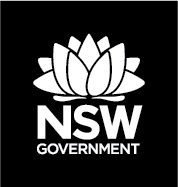 Biodiversity Conservation Act 2016Fill out this form to apply to renew a biodiversity conservation licence under the Biodiversity Conservation Act 2016 to catch and release possums.Important: Please ensure your activity report for the previous licence term is attached.I do hereby apply for a biodiversity conservation licence under the Biodiversity Conservation Act 2016 to live-trap and release nuisance possums. I have read and understand the conditions that may apply to the licence if granted.The fee of $30.00 is attached. I declare that all the information provided by me in this application is true and correct.Privacy statementThis application form contains information that identifies you and is defined as personal information under the NSW Privacy and Personal Information Protection Act 1998. Your personal information is being collected for the purpose of processing and assessing your application for a biodiversity conservation licence under the Biodiversity Conservation Act 2016, Biodiversity Conservation Regulation 2017 or other instruments made under this Act. It is also being collected to allow the Department of Planning, Industry and Environment to administer the licence scheme, including to carry out reporting, auditing and compliance. The Department will only use your personal information for a purpose that is consistent with these purposes. This includes contacting you from time to time about proposed changes to the licence scheme. Consistent with the purpose of collection, the Department may disclose your personal information to the third parties for the purposes of confirming information provided by you in this application, and for compliance and investigation purposes. Your personal information may also be disclosed to a third party under an exemption under privacy law, including in circumstances where disclosure is required for a law enforcement purpose or as part of the investigation functions of an agency. Your personal information will be held by the Department in a secure, government accredited database. You may access and amend your personal information by contacting us – email the Privacy Officer at pia@environment.nsw.gov.au or telephone on 02 9995 5266.Public registerAs required by the Biodiversity Conservation Act 2016, a public register of biodiversity conservation licences will be published on the Department’s website. The public register will not include personal information of individuals. Information about the location of plants and animals covered by licences will be restricted to postcode.OffencesIt is an offence to provide false or misleading information in applications and documents in connection with matters under the Biodiversity Conservation Act 2016.Renewal not requiredImportant: Please ensure your activity report for the previous licence term is attached.Applications/enquiries may be directed to:Wildlife TeamPO Box 1967 Hurstville NSW 1481	Phone: 02 9585 6406Email: wildlife.licensing@environment.nsw.gov.auDepartment of Planning, Industry and Environment, 59 Goulburn Street, Sydney South NSW 2000. Phone: 1300 361 967 (DPIE and national parks enquiries); email: info@environment.nsw.gov.au; website: www.environment.nsw.gov.au; EES 2019/0393; October 2019.Licence number  Licence number  Licence number  Licence number  Licence number  Licence number  Licence number  Licence number  Company name  Company name  Company name  Company name  Company name  Company name  Company name  Company name  First name  First name  First name  Other names  Other names  Other names  Other names  Other names  Surname  Surname  Surname  Surname  Surname  Date of birth  Date of birth  Date of birth  Position within company Position within company Position within company Position within company Position within company Position within company Position within company Position within company Company postal addressAddress  Address  Address  Address  Address  Address  Address  Company postal addressSuburb/Town  Suburb/Town  Suburb/Town  State  State  State  Postcode  Preferred phone  Preferred phone  Preferred phone  Alternative phone  Alternative phone  Alternative phone  Alternative phone  Alternative phone  Email  Email  Email  Email  Email  Email  Email  Email  Website  Website  Website  Website  Website  Website  Website  Website  Australian Business Number (ABN)  Australian Business Number (ABN)  Australian Business Number (ABN)  Australian Business Number (ABN)  Australian Business Number (ABN)  Australian Business Number (ABN)  Australian Business Number (ABN)  Australian Business Number (ABN)  Australian Company Number (ACN*)  * if you have an ACN number and wish your other company employees to be authorised under this licence, please provide their details below.Australian Company Number (ACN*)  * if you have an ACN number and wish your other company employees to be authorised under this licence, please provide their details below.Australian Company Number (ACN*)  * if you have an ACN number and wish your other company employees to be authorised under this licence, please provide their details below.Australian Company Number (ACN*)  * if you have an ACN number and wish your other company employees to be authorised under this licence, please provide their details below.Australian Company Number (ACN*)  * if you have an ACN number and wish your other company employees to be authorised under this licence, please provide their details below.Australian Company Number (ACN*)  * if you have an ACN number and wish your other company employees to be authorised under this licence, please provide their details below.Australian Company Number (ACN*)  * if you have an ACN number and wish your other company employees to be authorised under this licence, please provide their details below.Australian Company Number (ACN*)  * if you have an ACN number and wish your other company employees to be authorised under this licence, please provide their details below.First nameFirst nameOther namesSurnameSurnameSurnameDate of birthDate of birthSignature: Date:  Payment detailsPayment detailsPayment detailsPayment detailsPayment detailsPayment detailsPayment detailsPayment detailsPayment detailsPayment detailsPayment detailsPayment detailsPayment detailsPayment detailsPayment detailsPayment detailsPayment detailsPayment detailsPayment detailsPayment detailsEnter your payment details here if you are paying by Credit Card (a merchant fee of 0.4% will be charged to all credit card transactions). You may also pay by cheque or money order (made payable to Department of Planning, Industry and Environment).Enter your payment details here if you are paying by Credit Card (a merchant fee of 0.4% will be charged to all credit card transactions). You may also pay by cheque or money order (made payable to Department of Planning, Industry and Environment).Enter your payment details here if you are paying by Credit Card (a merchant fee of 0.4% will be charged to all credit card transactions). You may also pay by cheque or money order (made payable to Department of Planning, Industry and Environment).Enter your payment details here if you are paying by Credit Card (a merchant fee of 0.4% will be charged to all credit card transactions). You may also pay by cheque or money order (made payable to Department of Planning, Industry and Environment).Enter your payment details here if you are paying by Credit Card (a merchant fee of 0.4% will be charged to all credit card transactions). You may also pay by cheque or money order (made payable to Department of Planning, Industry and Environment).Enter your payment details here if you are paying by Credit Card (a merchant fee of 0.4% will be charged to all credit card transactions). You may also pay by cheque or money order (made payable to Department of Planning, Industry and Environment).Enter your payment details here if you are paying by Credit Card (a merchant fee of 0.4% will be charged to all credit card transactions). You may also pay by cheque or money order (made payable to Department of Planning, Industry and Environment).Enter your payment details here if you are paying by Credit Card (a merchant fee of 0.4% will be charged to all credit card transactions). You may also pay by cheque or money order (made payable to Department of Planning, Industry and Environment).Enter your payment details here if you are paying by Credit Card (a merchant fee of 0.4% will be charged to all credit card transactions). You may also pay by cheque or money order (made payable to Department of Planning, Industry and Environment).Enter your payment details here if you are paying by Credit Card (a merchant fee of 0.4% will be charged to all credit card transactions). You may also pay by cheque or money order (made payable to Department of Planning, Industry and Environment).Enter your payment details here if you are paying by Credit Card (a merchant fee of 0.4% will be charged to all credit card transactions). You may also pay by cheque or money order (made payable to Department of Planning, Industry and Environment).Enter your payment details here if you are paying by Credit Card (a merchant fee of 0.4% will be charged to all credit card transactions). You may also pay by cheque or money order (made payable to Department of Planning, Industry and Environment).Enter your payment details here if you are paying by Credit Card (a merchant fee of 0.4% will be charged to all credit card transactions). You may also pay by cheque or money order (made payable to Department of Planning, Industry and Environment).Enter your payment details here if you are paying by Credit Card (a merchant fee of 0.4% will be charged to all credit card transactions). You may also pay by cheque or money order (made payable to Department of Planning, Industry and Environment).Enter your payment details here if you are paying by Credit Card (a merchant fee of 0.4% will be charged to all credit card transactions). You may also pay by cheque or money order (made payable to Department of Planning, Industry and Environment).Enter your payment details here if you are paying by Credit Card (a merchant fee of 0.4% will be charged to all credit card transactions). You may also pay by cheque or money order (made payable to Department of Planning, Industry and Environment).Enter your payment details here if you are paying by Credit Card (a merchant fee of 0.4% will be charged to all credit card transactions). You may also pay by cheque or money order (made payable to Department of Planning, Industry and Environment).Enter your payment details here if you are paying by Credit Card (a merchant fee of 0.4% will be charged to all credit card transactions). You may also pay by cheque or money order (made payable to Department of Planning, Industry and Environment).Enter your payment details here if you are paying by Credit Card (a merchant fee of 0.4% will be charged to all credit card transactions). You may also pay by cheque or money order (made payable to Department of Planning, Industry and Environment).Enter your payment details here if you are paying by Credit Card (a merchant fee of 0.4% will be charged to all credit card transactions). You may also pay by cheque or money order (made payable to Department of Planning, Industry and Environment).Card type   MasterCard		   Visa   MasterCard		   Visa   MasterCard		   Visa   MasterCard		   Visa   MasterCard		   Visa   MasterCard		   Visa   MasterCard		   Visa   MasterCard		   Visa   MasterCard		   Visa   MasterCard		   Visa   MasterCard		   Visa   MasterCard		   Visa   MasterCard		   Visa   MasterCard		   Visa   MasterCard		   Visa   MasterCard		   Visa   MasterCard		   Visa   MasterCard		   Visa   MasterCard		   Visa Card number Expiry date – 
month/year (xx/xx)/CCV number  (this is located on the back of your credit/debit card next to the signature panel strip) (this is located on the back of your credit/debit card next to the signature panel strip) (this is located on the back of your credit/debit card next to the signature panel strip) (this is located on the back of your credit/debit card next to the signature panel strip) (this is located on the back of your credit/debit card next to the signature panel strip) (this is located on the back of your credit/debit card next to the signature panel strip) (this is located on the back of your credit/debit card next to the signature panel strip) (this is located on the back of your credit/debit card next to the signature panel strip) (this is located on the back of your credit/debit card next to the signature panel strip) (this is located on the back of your credit/debit card next to the signature panel strip) (this is located on the back of your credit/debit card next to the signature panel strip) (this is located on the back of your credit/debit card next to the signature panel strip) (this is located on the back of your credit/debit card next to the signature panel strip) (this is located on the back of your credit/debit card next to the signature panel strip) (this is located on the back of your credit/debit card next to the signature panel strip) (this is located on the back of your credit/debit card next to the signature panel strip) (this is located on the back of your credit/debit card next to the signature panel strip) (this is located on the back of your credit/debit card next to the signature panel strip) (this is located on the back of your credit/debit card next to the signature panel strip)Amount ($)$ $ $ $ $ $ $ $ $ $ $ $ $ $ $ $ $ $ $ Name on cardCardholder’s signatureI do not wish to renew the licence issued to (insert name):Licence number:  Signature: Date:  